PREVERJANJE ZNANJA – MATEMATIKA 	Ime in priimek: ________________Obkroži simetrične slike predmetov.						3tObkroži črko pod delom, ki ga je treba dodati, da bo slika simetrična.													1tLikom nariši simetralo.													3tDopolni sliko, da bo simetrična.							1tOznači presečišča črt in jih poimenuj.						4tPoveži točki A in C z ravno črto, točki B in D pa s krivo črto. Črti naj se sekata v treh točkah. Točke označi in poimenuj.				5t					x 					BxA	x	Cx				           D                          Izpolni preglednico. 													8tPoimenuj označene dele.Dopolni. Lik se imenuje __________________________________.           		3tKvader je ______________________ _______________.                       4t a) Preberi trditve in ustrezno obkroži. Kvader ima 12 robov in 6 oglišč. 					DA		NEKvadrat omejujejo tri enako dolge stranice. 			DA		NEKocka ima 6 enako velikih ploskev. 				DA		NEPravokotnik ima po dve in dve stranici enako dolgi. 		DA		NEPodčrtaj nepravilne trditve.Krog je geometrijsko telo.Kvader ima 8 oglišč.Kvadrat ima 4 enako dolge stranice.Kocka in kvader imata enako število ploskev.Krogla ima eno oglišče in en rob. Nepravilne trditve spremeni v pravilne in jih napiši.________________________________________________________________________________________________________________________________________________________________________													4tS pomočjo podatkov iz preglednice nariši sliko. Riši s šablono.4t Oglej si sliko.  Nariši preglednico, s katero boš predstavil imena in število likov, iz katerih je sestavljen vlak. Podatke vpiši v preglednico.Preglednica:											4tPodatke poišči v preglednici.							2t	Koliko je trikotnikov? __________________Katerih likov je največ? __________________Koliko je vseh likov skupaj? ______________Katerih likov je najmanj? _________________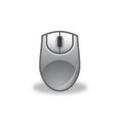 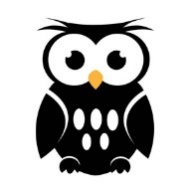 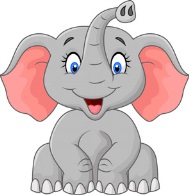 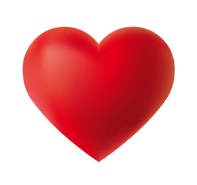 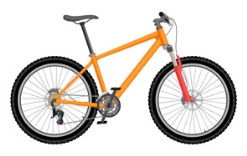 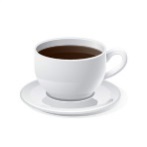 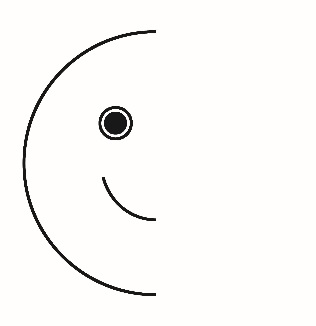 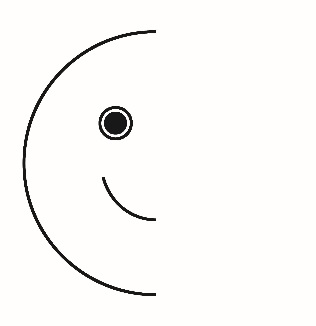 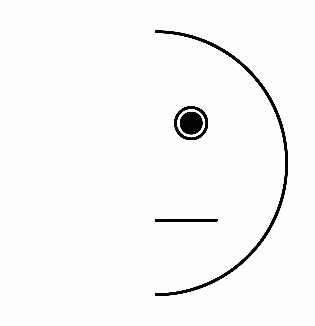 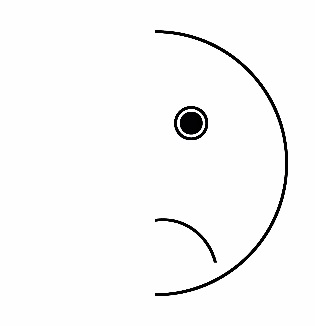 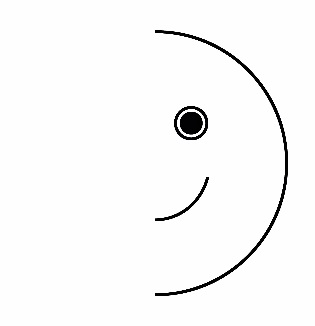 ABCIme telesaŠtevilo mejnih ploskevŠtevilo robovŠtevilo ogliščGEOMETRIJSKI LIKŠTEVILOkrog3pravokotnik10trikotnik6kvadrat4